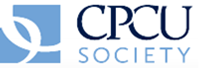  Southwestern Michigan CPCU
            Society Chapter“Embrace every good opportunity you encounter; some will get you informed; others will get you inspired… Some will get you involved and others you make you improved!”   By: Israelmore Ayivor Please consider actively joining one our committees this next year.   We could use your help.   If everyone got involved, we could meet all of our annual goals, with about 1-2 hours of your time per quarter.    Please let us know your 1st and 2nd choice of which committee you would be interested in helping out.    After this meeting, our committee chairperson(s) will be in contact with you.Thank You.	____Community Good Works	____Education	____Mentoring & Recruitment	____Public RelationsName_____________________________________  